BİLGİSAYAR LABORATUVARI KULLANMA TALİMATI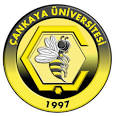 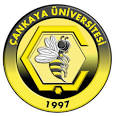  Laboratuvara YİYECEK ve İÇECEK ile girilmemelidir.Kullanılan bilgisayarda bir arıza varsa, klavye ya da mouse yoksa laboratuvardaki öğretim elemanına haber veriniz.Bilgisayarlar her yeniden başlamada standart ayarlarına dönmektedir. Kaydedilmesi gereken dosyalar depolama birimlerine kaydedilmelidir.Ders bitiminde bilgisayarlar kapatılıp (kapatma kurallarına uygun olarak), sandalyeler düzenlenmelidir.Laboratuvarlar temiz ve düzenli tutulmalıdır.İnternet üzerinden işlenecek tüm bilişim suçlarının yasal sorumluluğu öğrenciye aittir.Laboratuvarların sessiz ve sakin ortamını bozacak yüksek sesle konuşma, tartışma yapılmamalıdır.Toplum ahlak kurallarına uymayan, diğer kullanıcıları rahatsız edici içerik barındıran web sayfalarına girilmemelidir.                              ÇANKAYA ÜNİVERSİTESİ